В целях определения местоположения границ образуемых и изменяемых земельных участков, с учетом протокола публичных слушаний и заключения о результатах публичных слушаний, в соответствии с Градостроительным кодексом Российской Федерации, решением Совета депутатов города Новосибирска от 21.05.2008 № 966 «О Порядке подготовки документации по планировке территории города Новосибирска», постановлением мэрии города Новосибирска от 06.05.2016 № 1790 «Об утверждении проекта планировки территории, ограниченной ул. Одоевского, Бердским шоссе, рекой Иней, границей города Новосибирска, в Первомайском районе», договором о развитии застроенной территории от 11.09.2014 № 26, руководствуясь Уставом города Новосибирска, 
ПОСТАНОВЛЯЮ:1. Утвердить проект межевания застроенной территории в границах улиц Качалова, Героев Революции в Первомайском районе, в границах проекта планировки территории, ограниченной ул. Одоевского, Бердским шоссе, рекой Иней, границей города Новосибирска, в Первомайском районе (приложение).2. Департаменту строительства и архитектуры мэрии города Новосибирска разместить постановление на официальном сайте города Новосибирска в информационно-телекоммуникационной сети «Интернет».3. Департаменту информационной политики мэрии города Новосибирска в течение семи дней со дня издания постановления обеспечить опубликование постановления.4. Контроль за исполнением постановления возложить на заместителя мэра города Новосибирска – начальника департамента строительства и архитектуры мэрии города Новосибирска.Гальянова2275008ГУАиГПриложениек постановлению мэриигорода Новосибирскаот 07.10.2016 № 4549ПРОЕКТмежевания застроенной территории в границах улиц Качалова, Героев Революции в Первомайском районе, в границах проекта планировки территории, ограниченной ул. Одоевского, Бердским шоссе, рекой Иней, границей города Новосибирска, в Первомайском районеЧертеж межевания территории с отображением красных линий, утвержденных в составе проекта планировки территории, линий отступа от красных линий в целях определения места допустимого размещения зданий, строений, сооружений, границ образуемых и изменяемых земельных участков на кадастровом плане территории, условных номеров образуемых земельных участков, границ территорий объектов культурного наследия, границ зон с особыми условиями использования территорий, границ зон действия публичных сервитутов (приложение)._____________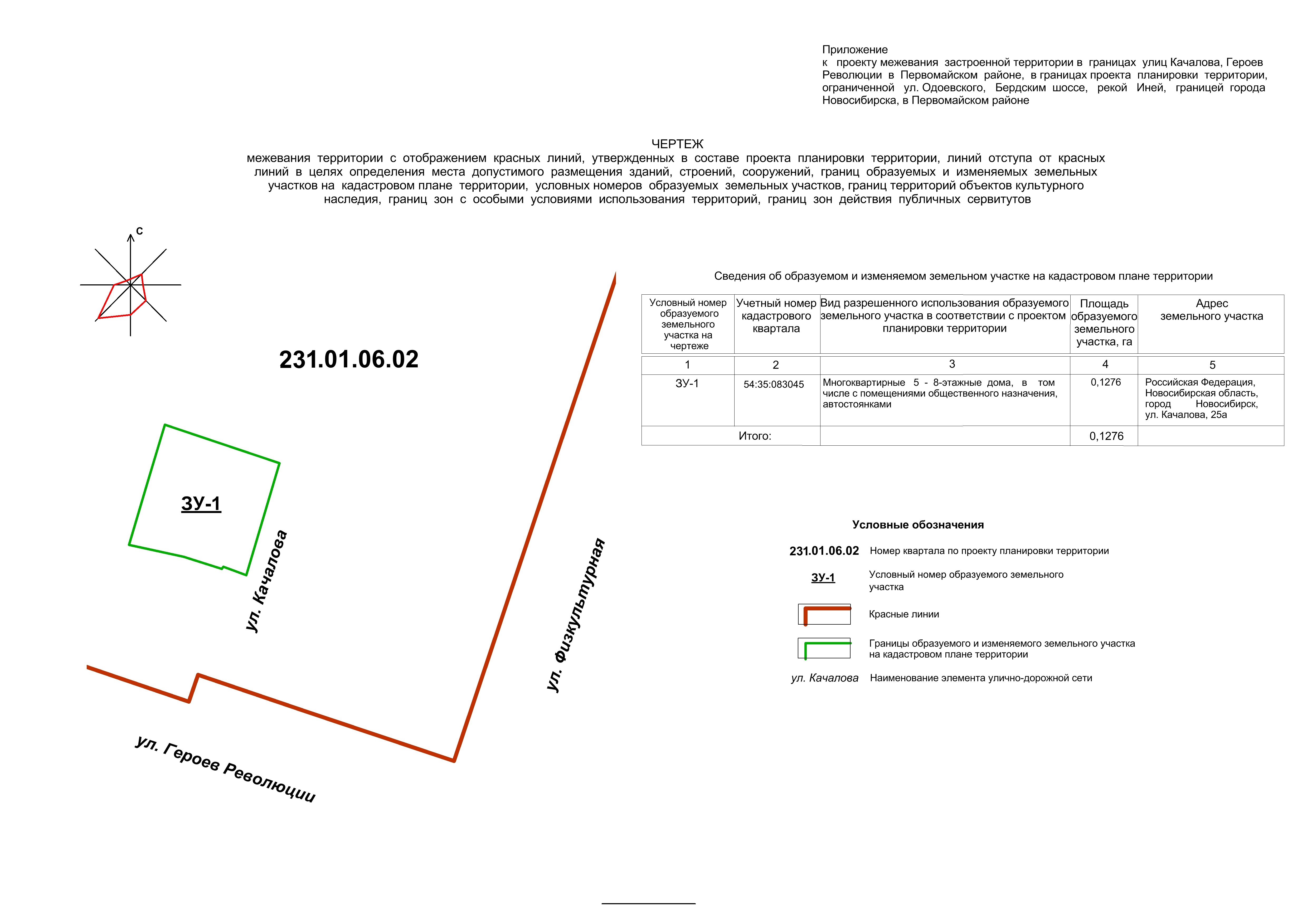 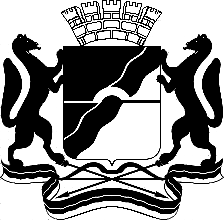 МЭРИЯ ГОРОДА НОВОСИБИРСКАПОСТАНОВЛЕНИЕОт  	  07.10.2016		№       4549   	О проекте межевания застроенной территории в границах улиц Качалова, Героев Революции в Первомайском районе, в границах проекта планировки территории, ограниченной ул. Одоевского, Бердским шоссе, рекой Иней, границей города Новосибирска, в Первомайском районеМэр города НовосибирскаА. Е. Локоть